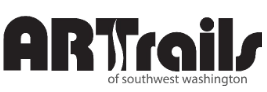 PO Box 1628Centralia WA, 98531info@artrailsofsww.orgwww.artrailsofsww.org2021 Membership ApplicationThank you for your interest in becoming a member of ARTrails of Southwest Washington! Juried membership in ARTrails is required to participate in our annual studio tour. See membership requirements below.If you cannot apply by the deadline or do not wish to become a juried member, you are welcome to become a Friend of ARTrails. Friends may attend our meetings, salons, and participate in other ARTrails activities. Go to http://www.artrailsofsww.org/join-the-vision/ for more information on becoming a Friend.See the FAQ section for detailed instructions.Application Requirements: Completed and signed applicationFive photographs of artwork the medium you are jurying in (one photo each of five different pieces)Non-refundable application Fee of $15.00Membership Requirements:Acceptance by the ARTrails Jury CommitteeNew member orientation for new members. Information will be included in the acceptance email.Dues of $140.00 (or $65.00 for sabbatical members) to be paid by the first general meeting after the jury deadlinePhotograph and information for your listing the Studio Guide by the deadline set on the calendar  Display one piece of art (in your juried medium) in the Exhibition Gallery during the week of ARTrailsParticipate in the Exhibition Gallery Gala OpeningParticipate in the Studio Tour the fourth weekend of September and the first weekend of OctoberContribute time and skills to the organizationPlease submit your application, jury photos and application fee by February 1, 2021.Mail to: ARTrails Jury, PO Box 1628, Centralia, WA 98531. Email jury@artrailsofsww.org. If emailing your application and photos, please include identifying information in the file name and with your payment.2021 ARTrails Membership ApplicationPlease type or print legibly:NAME: 	ADDRESS: 	E-: TELEPHONE: 	             MEDIUM If applying in more than one medium, please submit a separate application for each.DESCRIPTION OF ART PROCESS (type or print legibly – use more space if necessary)  PHOTOGRAPHS OF ARTWORK:  	Description/Title	Medium	Price		SizePhoto #1         	Photo #2           	Photo #3            	Photo #4             	Photo #5             	I acknowledge that the photos submitted are of work I have done within the last two years and agree to the ARTrails requirements:   Signature         Date JURYWho Must Jury?Potential Member. You were not a member of ARTrails last year.Continuing Member. You were a member of ARTrails last year, did not jury last year, and have not yet reached Established Member status.Who Does Not Need to Jury?Continuing Member. You were a member of ARTrails last year, did jury last year, and have not yet reached Established Member status.Established Member. You have maintained continuous paid regular and/or sabbatical membership that include at least 3 successful juries during that period in the same medium. Please verify that you are on the rolls as being an established member before filling out your application. Your established status will be for that particular medium only.Sabbatical Member. You are opting out of participating in the Studio Guide, the Gala, and the Studio Tour this year, while retaining your continuing membership. You will be mentioned in the studio guide as a sabbatical artist and may participate in any leadership roles and all other ARTrails activities.APPLICATION AND APPLICATION FEEWho Must Fill Out the Application?All members and potential members must fill out the application every year.Who Must Pay the Application Fee?All members and potential members, except for sabbatical members, must pay the application fee every year.What Payment Types Do You Accept?We accept check or money order payable to ARTrails of SWW. Please do not submit cash.ARTWORKWhat are the specifications of the artwork submitted to the jury?The work has been completed within the last two years.The work was not completed as a student. Jewelry. Each work must have at least one component that is designed and made by the artist or the piece itself must be greater than the sum of its parts (i.e. “bead stringing” is not greater than the sum of its parts).  On the application please note which component is handcrafted by you.  Ceramics. Purchased molds, greenware or bisque ware that is then glazed and fired will generally not be accepted by the jury.STUDIO SPECIFICATIONSDo I need to have my own studio or use my studio during ARTrails?No. There are several options to share studios with other members.Are there requirements for the location of my studio?Studios must be within 10 miles of Lewis County or be approved by the board. ARTrails does not allow retail space to be used as a place to show your work unless it is physically connected to a member’s studio.DESCRIPTION OF ART PROCESSARTrails’ mission - and our 501(c)3 - emphasizes education. Briefly tell us how you would explain the steps that you take in creating to someone who comes to your studio and wants to know how you do the work you do.  “Clay”, “painting”, or “sculpture” are not adequate descriptions. Examples of acceptable explanations are: “I use a potter’s wheel to form clay into interesting vessel shapes and use different glazes in an artistic manner to create designs on each.”“I paint using watercolor in a dry brush technique, to paint various flowers and landscapes”. “I take found objects and combine them in interesting ways to tell a story about them in my sculpture”.MEDIUMShould I apply in more than one medium?Reasons you might want to jury in more than one medium are:You wish to increase your odds of being accepted in at least one mediumYou wish to decide later between mediums which will be displayed in the studio guide and the exhibition gallery as your jury-accepted medium will be the only medium allowed. **Please note: You may sell and display any medium you wish in your own studio during the studio tour.PHOTOGRAPHSWhat are the specifications of the photographs of artwork?Photos are of clarity and quality as to adequately allow the jury to fully judge the craftsmanship of the artwork. Blurry or otherwise poor-quality photos will increase the likelihood that your membership be declined. Flyers, advertisements, etc. will not substitute for photos of artwork.Photos may be printed on photo paper, placed on a CD, thumb drive, or emailed.Printed photos must not be smaller than 4”x6” and be no larger than 8.5”x11”. On the back of the photo, write your name and the number that corresponds to the number on your application. Digital photos must be submitted as .jpg files and be between 1 and 10 megabytes and at least 300 dpi. Place your files on a CD or thumb drive. Name your file with your last name, first name, and number that corresponds to the number on your application. For example: SmithJohn1, SmithJohn2 and so on. MEMBERSHIP TYPE (SEE FAQS) MEMBERSHIP TYPE (SEE FAQS)   Potential Member  Continuing Member   Established Member – Non-Sabbatical  Sabbatical MemberSTUDIO LOCATION  I need assistance in finding a location to show during ARTrails  I have a studio location. Address:   I need assistance in finding a location to show during ARTrails  I have a studio location. Address:   I need assistance in finding a location to show during ARTrails  I have a studio location. Address: 